Name ____________________________________	Date __________________	Hr _________Chapter 23-26 GuideVocab: Define each of the terms on your own paper.Tweed RingGilded AgePatronageJim Crow lawsPlessy v. FergusonChinese Exclusion ActLaissez-faireInterstate Commerce ActVertical integrationHorizontal integrationTrust (business term)Standard OilSocial DarwinismSherman Anti-Trust ActKnights of LaborAmerican Federation of LaborNew ImmigrantsSettlement housesPragmatismYellow journalismWomen’s Christian Temperance UnionReservation systemBattle of Little Big HornBattle of Wounded KneeDawes (Severalty) ActPopulistsCross of Gold speechGold Standard ActSummary: Summarize each of the key concepts listed, then provide a short-paragraph (4-6 sentences) summary of the chapter.How did political machines, like the Tweed Ring for example, work?How does the cartoon reflect the practices of political machines?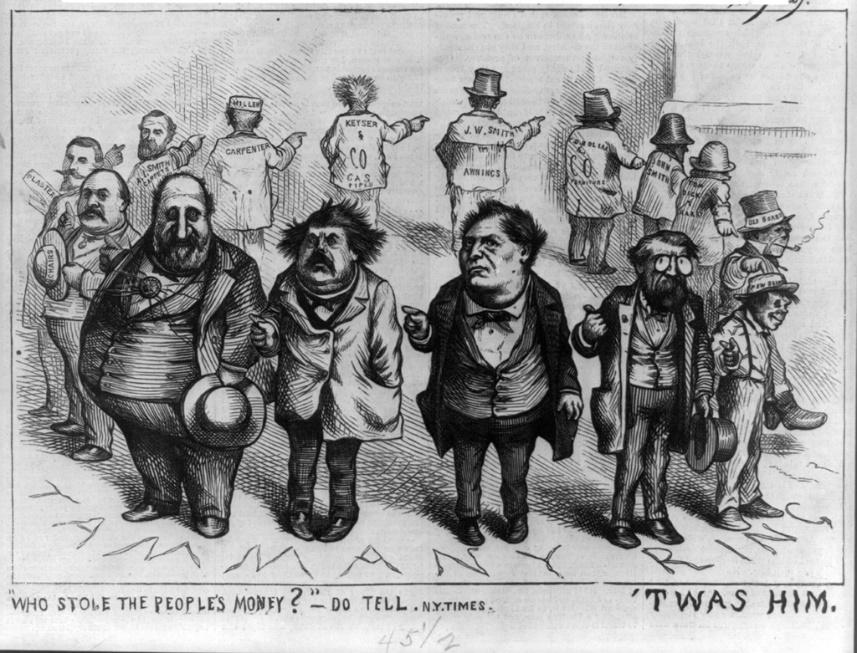 How was the Chinese Exclusion Act supported by the decision in Plessy v. Ferguson?Why were people so against trusts? Why was a federal law needed to put an end to trusts?How does the cartoon represent the business practices of Standard Oil?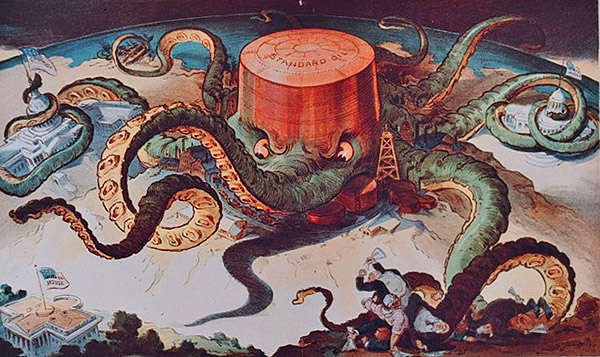 Describe the average tenement house.How was yellow journalism use to influence the public?How did the Dawes Act mimic the Homestead Act while discriminating at the same time?It’s said the Populists wanted the STARS. What did they want?How does the cartoon exemplify both the Cross of Gold speech and the greater Populist cause?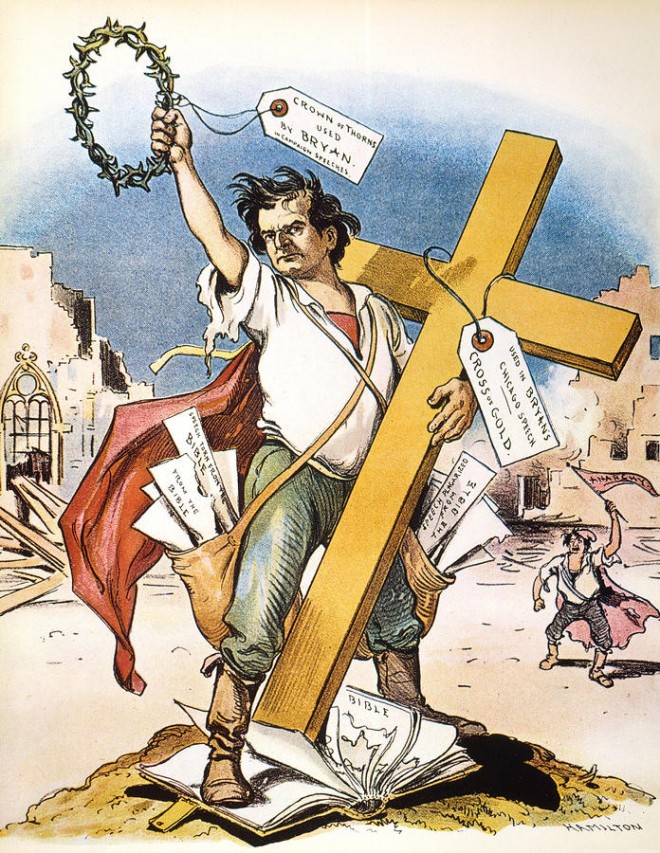 STARS